Expression of Interest (EOI) FORSelection of Agency for Health Facility Branding of (L2) and (L3) Level Hospitals in Uttar PradeshFrom National Health Mission Uttar Pradesh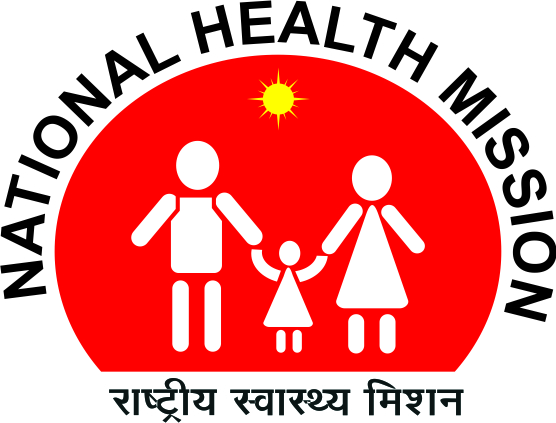 Brief over view Reducing the global burden of preventable maternal, newborn and child illness and deaths has emerged as a major focus for the global health community. RMNCH+A approach was launched by the Government of India in the year 2013 to essentially address the major causes of mortality among women and children by accessing public health services across the state. The RMNCH+A strategic approach has been developed to provide an understanding of ‘continuum of care’ to ensure equal focus on various life stages. In the year 2014-15, the IEC division at NHM Uttar Pradesh decided to strengthen communication between client and the service provider through use of effective job aids and to promote various services of respective facilities. The overall objective was to bring closer to each other and to increase the visibility of the facilities. It requires quality of client –service provider interaction to motivate client and to promote services of facilities through its satisfied clients. UNICEF Lucknow has demonstrated communication branding of 5 facilities in Lucknow district. UNICEF branded CHC Chinhat, Sub center Lalapur, PHC Negoha, Avanti bai district women hospital and Lokbandhu Raj Narayan combined facility. These facilities are to be considered demonstrated sites for different types of Facility branded with need base communication package. National Health Mission Uttar Pradesh has decided to scale up facility branding which was initiated by UNICEF across all the L 2 and L 3 Public health facilities in Uttar Pradesh in the year 2015-16. Government of India has duly allocated funds for branding of 192 L3 and 1093 L2 facilities across the state of U.P. UNICEF will provide technical support to Government of Uttar Pradesh for implementing the communication Branding across the selected health facilities. A bidding process will be initiated to identify bidders to implement facility branding activities across the state very soon. Objective of Facility branding To develop a Standardized Social and Behavior Change Communication Package tailored in line with the health facility needs in the context of ‘continuum of care’ on RMNCH+A theme.To fulfill the need of communication tools and job aids for service providers so as to enhance the health service seeking experience of the client. To support in capacity building of service providers where they will use the communication package for promoting different services to the client also to improve client service provider interface.  In order to make the facility client friendly Scope of the work A detail scope of the work in implementing the facility branding has been divided into 4 parts as per the supply of goods and completion of the activities. A brief explanation of each part is mentioned below but it is not the complete list.   The list of items may be increased as per need of facility.Procurement of communication package: - Pre designed and NHM UP approved soft copy of the required IEC materials/items will be provided to the selected agencies for printing and installation work. It would be the sole responsibility of the selected agencies to print, and procure the approved quantity required for the facility they are assigned to implement.It is mandatory for the agency to share and get a written approval of 1 set each of printed material with project management committee (PMC) -NHM for quality check before going into mass production. It will the responsibility of the agency. No agency can go ahead with the installation work before prior approvals, if any material is not approved by NHM then the same cannot be consider for payment.Installation and supply of materials: - It is the sole responsibility of the selected agency to install various materials (according to the work order) as per the specifications and locations in each health facility. This activity has to be carried out in the knowledge and participation of concerned Medical Officer In-charge/ Superintendents. For documentation as well as for processing of the bills a minimum  3 to 5 pre & post installation photographs (in digital) of each facility to be submitted  by the agency both in soft copy/ print out in A4 B/W. In case of any issue which may arise relating to supply and installation  of printed materials will be sorted out directly by the agency and NHM will nowhere be responsible for it unless and until it channeled through appropriate authority. The selected agency/agencies will be responsible for payment of toll/octri tax or any other tax as applicable by law of the land.  Certification of installation and supplies:-Selected agency shall also furnish a certification from concerned Medical Officer In charge/ Hospital Superintendent on the approved format. It will have in writing that the agency concerned has completed the assigned task  as per the specification and  quantity. NHM will provide the format for the certification. The agency shall provide facility and item wise certificates in 2 set along with invoice for payment. Without certificate in prescribed format no procedures for payment shall be initiated by NHM. Hence facility and item wise certification is must for any part/ full payment. Final Submission of report & photographs:-The agency shall provide a brief report after completion of the work (format of the report shall be given by NHM). Selected Agency/agencies will also provide district wise photo documentation of entire work along with the report.   2 sets soft as well as hard copy of district wise report will be submitted by the agency All final payment shall only be processed when all satisfactory certificates from concerned medical authority is submitted.Agency selection process:To complete the implementation of health facility branding an                        e –Tendering process would be carried out.The agencies interested in carrying out the work would have to register their company for e-tendering process. This would be an open tender.After EoI  publication a consultation meeting would be called where representatives from agencies could come and address their queries Date:		4th April, 2016Time:	11:30 amVenue:	SPMU Meeting Hall, Vishal Complex, 19-A, Vidhan Sabha Marg, 		Lucknow.Contact No.: Mrs.Katya Saha, 9811423110, Email:	sbcccellup@gmail.com.Any agency not attending the consultation workshop is also welcome to apply for the same. For the branding work, Uttar Pradesh has been divided into 3 Zones :    (detailed Excel sheet as part of Annexure)Zone A- Meerut, Moradabad, Bareilly, Saharanpur, Agra and Aligarh DivisionsZone B- Lucknow, Kanpur, Jhansi, Faizabad and Devipatan DivisionsZone C- Basti, Gorakhpur, Mirzapur, Allahabad,Banda, Azamgarh and 	     Varanasi DivisionsAgencies willing to submit a Bank Guarantee and Performance guarantee to National Health Mission which will be duly returned after the successful completion of the project,  are encouraged to apply.Agencies having similar kind of work experience are encouraged to apply.Agencies who have never been blacklisted by any government body are only eligible to apply.Selection Criteria of Agency:Detailed selection criteria of the agency will be mentioned at the time of final RFP Publication and  E-Tendering . Area of Implementation:Brief over view of communication package:  Following BCC materials have been developed by NHM which will be printed and installed at the respective facilities to increase the visibility as well as to inform all clients about the various services being provided for them. The details are as follows:Communication Branding details of Public Health Facilities (192 L3 and 1093 L2 facilities) on RMNCH+AQuantity of materials to be supplied and installedAll the required quantity to be printed by the agency will be mentioned in a detailed annexure in the E-tender documentSpecification of materialsAll materials which need to be replicated for printing and installation at the health facilities will be provided to the selected agency/agencies by NHM.The specification of the material in which the required IEC needs to be printed will be mentioned in detail in the detailed e-tender document.All agencies need to get 1 set each of material printed and developed by them approved for the color coding and product quality before going in for mass production. Any agency, not following this process will not be considered. GENERAL INFORMATION FORMATThis format needs to be submitted by the agency duly filled on or before  1ST April, 2016 at the email : sbcccellup@gmail.com.Sign and seal of the Agency representativeSL.NoName of the ZoneTotal no. of districts coveredTotal No. of Mandals covered with respective BlocksL2L3Total Facilities to be covered1AMeerutMeerut(12), Bagpat(6), Bulandshahr(16),GB Nagar(4),Ghaziabad(4), Hapur(4)4816642AMuradabadMoradabad(8), Bijnor(11), Amroha(6), Rampur(6), Sambhal(8)486543ABareillyBareilly(15),Badaun(15), Pilibhit(7),Shahjahanpur(15)688764ASaharanpurSaharanpur(11),Muzzaffarnagar(9), Shamli(5)305355AAgraAgra(15), Firozabad(9), Mainpuri(9), Mathura(10)4913626AAligarhAligarh(12),Etah(8), Hathras(7), Kashganj(7)37643626280543347BLucknowLucknow(8), Hardoi19),Lakhimpur(15),Raibareilly(15), Unnao(16), Sitapur(19)119351548BKanpurKanpur(10), Auraiya(7),Farrukhabad(7), Etawah(8),Kannauj(8),Kanpur dehat(10)5118699BJhansiJhansi(8),Jalaun(9),Lalitpur(6)5065610BFaizabadFaizabad(11), Ambedkarnagar(9),Amethi(16)Barabanki,Sultanpur,1011311411BDevipatanBehariach(14), Gonda(16), sharwasti(5), Balrampur(9)685735243897746612CBastiBasti(14), Sant Kabir Nagar(9),Siddarthanagar(14)4575213CGorakhpurGorakhpur((19),Deoria(16),Kushinagar(14),Maharajganj(12)94810214CMirzapurMirzapur(12), Bhadoi(6), Sonbhadra(8)4735015CAllahabadAllahabad(20), Fatehpur(20),Kaushambi(8), Pratapgarh(17)78149216CBandaBanda(8), Chitrakoot(5), Hamirpur(7), Mahoba(4)3564117CAzamgarhAzamgarh(22), Balia(17), Mau(9)6176818CVaranasiVaranasi(8), Jaunpur(21), Ghazipur(16), Chandauli(9)641680TOTAL72542461485S/NLocationMaterialNumberRelevant Themes/Issues on which the material will focus1Catchment Area MaterialsHoardings for Catchment area3Routine Immunization, Benefits of Institutional Delivery, Importance of Early Registration of ANC, Consultation from Quality Doctors1Catchment Area MaterialsDirection Boards and sign indicators on feeder roads2Hospital name with direction arrow1Catchment Area MaterialsSmall radium sign boards5 As per needHospital name direction arrow2Communication materials for the Hospital Compound Glow Sign board for Main Gate Over Head and for hospital2Name, Location, logo2Communication materials for the Hospital Compound Citizen Charter - Schemes 1All schemes running in hospital with clear details and benefits2Communication materials for the Hospital Compound Big Boards for Key/Emergency Services 3For Emergency Services, DOTS Services, Grievance addressal, Outbreak Surveillance Information 3Materials for hospital (OPD Waiting Area)Citizen Charter - Services 1All services in the hospital with timing, Doctor name, room no etc3Materials for hospital (OPD Waiting Area)Boards1 each Doctor Board of all OPD doctors with Designation, Room No, Name.  Floor plan board with key departments, Notice Board for IEC pasting, 3Materials for hospital (OPD Waiting Area)Standee - 102/1081Content on 102/108 provision 3Materials for hospital (OPD Waiting Area)Flyer - 102/108 1 set Content on 102/108 provision 3Materials for hospital (OPD Waiting Area)Director Acrylic  Signage As per Need within the hospital to go to key departments 4Gynecologist / LMO RoomStandee 1ANC Components and its details4Gynecologist / LMO RoomPamphlets and flyers to be given to clients As per NeedOn care During ANC, eliciting Husband participation in it, and Exclusive Breastfeeding. 5Pediatrician Room Posters 4on Exclusive Breastfeeding , Complementary Feeding (What, how when, how much), ORS and ZINC Poster6Department wise / Room wise Materials Number Plate, Name PlateAs per Need Numbering of rooms  to be done for all Rooms (Dept includes registration, pharmacy, labs, rooms etc ),  Naming to be done for all Including toiltes, drinking water, Store etc 6Department wise / Room wise Materials Angle Board and Information Board As per Need Angle boards for all Doctors name, Chief Pharmacist, Chief Technician etc and information board adjacent to all rooms for key info on services, Report timings, tariffs or free service intimations.etc.7Maternity Centre/ Outside Labour Room AreaGlow Sign Board and Simple Boards 4Glow sign board for department Name, Emergency board etc.   Simple board for Staff Name board, Emergency Duty Roster, 8Staff Nurse/ ANC  Room Flipbook 1Flipbook on ANC counselling and care8Staff Nurse/ ANC  Room IPC Folder1ANC - Explanation and diet, 4 checkups, etc8Staff Nurse/ ANC  Room Pamphlets1 set ANC Care, medications, diet, checkup 8Staff Nurse/ ANC  Room Poster on Quality Examination 2A Poster each on Quality checks to be done at ANC and Referral Assesment 9Labour Room Posters 3A Poster each  on Preparation for Birth, PPH Management, Golden Minute for BabyPosters 3A Poster Each on Initaiting Breastfeeding, Danger Signs for Mother and Baby and Handwashing Reminder10Ward Materials - PNC Number Plates As per NeedNumber Plates for each hospital bed10Ward Materials - PNC Poster 3A poster each on Exclusive Breastfeeding, Immunization Schedule, and on Triple care for New Born Baby11Immunization Room Standee on RI1baby age related immunization need11Immunization Room Poster, IPC Folder, Pamphlets 1 Each IPC on RI for complications, Pamphlets on RI information 11Immunization Room Information booklet FAQ Booklet for Staff 1Based on GoI  Guidelines for staff, and on Q&A related to Immunization12ARSH Clinic/ AFHS Clinic Flipbook and Film  for Kishori 1On Menstrual Hygiene  12ARSH Clinic/ AFHS Clinic Posters and Takeaway materials Menstrual Hygiene maintenance, and also focus on Chhupi todo12ARSH Clinic/ AFHS Clinic Diary for Adoloscents 1Dairy for girls13Family Planning Counseling Room Flipbook and a Demo  kit 1 EachFor counseling on All FP Methods13Family Planning Counseling Room Poster 2Family Planning Spacing and Right age for marriage 1Name of the Bidder2Postal Address3Mobile No4Telephone, Telex, Fax no5E-mail6Web-site7Registration number of the company/firm/PAN/TAN8Name, designation and Mobile Phone No. of the representative of the Bidder to whom all references shall be made9Name and address of the Indian/foreignCollaboration if any10Type of your company/firm (Is it single/multiple ownership firm?)11Have the Bidder to pay arrears of income tax ?If yes up to what amount?12Have the Bidder ever been debarred By any Govt. Dept./ Undertaking for undertaking any work? (Affidavit to be submitted)13Last 3 clients of the bidder with timelines and work experience in branding.14Annual Turnover of the last 3 years of the Bidder15Annual turnover of the individual firm and not group of companies